PLAN ZAJĘC Z WYCHOWANIA FIZYCZNEGO NA PŁYWALNI UL.TUWIMA 9Semestr letni 2021/2022uwm.edu.pl/swfis8.00-9.309.45-11.1511.30-13.0013.15-14.4515.00-16.30PONIEDZIAŁEKmgr A.Łuniewska1mgr A.Łuniewska2mgr A. Łuniewska3mgr K.Szewczyk4WTOREK mgr G. Dubielski5mgr K.Szewczyk6mgr K. Szewczyk7 mgr A.Łuniewska8ŚRODAmgr A.Łuniewska9mgr G.Dubielski10mgr K.Szewczyk11mgr G.Jarzębowski13    mgr K.Szewczyk12mgr G.Jarzębowski14CZWARTEKmgr G.Jarzębowski15mgr G.Jarzębowski16mgr G.Dubielski17mgr G.Dubielski18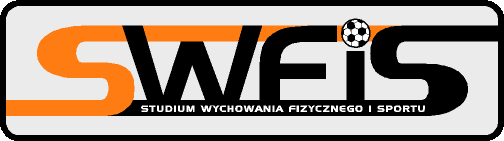 